Publicado en Madrid el 26/10/2020 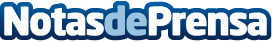 Expertos como Estefanía Nieto explican cómo se puede usar un limpiador como mascarilla facialNo todos los limpiadores pueden hacer las veces de una Face Mask, pero aquellos con propiedades antiedad, calmantes o iluminadores y no abrasivos se convertirán en un salvavidas exprés de la pielDatos de contacto:Gerardo Peña636524285Nota de prensa publicada en: https://www.notasdeprensa.es/expertos-como-estefania-nieto-explican-como-se Categorias: Industria Farmacéutica Moda Sociedad http://www.notasdeprensa.es